Międzyzdroje, dnia  28.01. 2021r.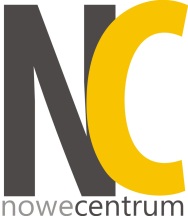 „Nowe Centrum” Sp. z o.o.ul. Niepodległości 10A72-500 MiędzyzdrojeNumer KRS 0000378351  BIP GMINY  MIĘDZYZDROJE Nowe Centrum sp. z o.o. w postępowaniu o udzielenie zamówienia publicznego pt. „Wybudowanie Budynku Administracji Publicznej - Urzędu Miejskiego z Biblioteką,siedzibą MTBS i Ośrodkiem Pomocy Społecznej wraz z zagospodarowaniem terenu, parkingiem - Etap IV  – zagospodarowanie terenu wraz drogą dojazdową. ”   udziela odpowiedzi na następujące pytania :Pyt. 1  Wokół parkingu ratusza, wg dokumentacji drogowej jest chodnik, wg dokumentacji parkingu chodnik jest poza zakresem. W specyfikacji przetargu nie zaznaczono tego chodnika czy on również wchodzi w zakres?Wg zakresu przetargu chodniki parkingu ratusza nie łącza się z niczym? Odp. 1. W zakres zamówienia również wchodzi przedmiotowy chodnik . W związku z powyższą zmianą dołączono kolejny przedmiar dotyczący budowy chodnika.Pyt. 2 To samo pytanie odnośnie chodników wzdłuż ścian ratusza i drogi hm 1Odp. 2 W zakres zamówienia również wchodzi przedmiotowy chodnik . W związku z powyższą zmianą dołączono kolejny przedmiar dotyczący budowy chodnika. Pyt. 3  Droga hm1 jest wykonana fizycznie od hm1+0,00 do hm 1 +44,33 - czy chodnik od strony ratusza i parkingu również wchodzi w zakres przetargu?Odp. 3 W zakres zamówienia również wchodzi przedmiotowy chodnik . W związku z powyższą zmianą dołączono kolejny przedmiar dotyczący budowy chodnika.Pyt. 4 Co z fragmentem drogi hm 1 +44.33 do hm 1+ 98,26 ? Czy on na pewno nie wchodzi w zakres przetargu?Zakres prac dotyczący drogi określony został w siwz ( za wyjątkiem chodników zgodnie z odpowiedziami 1-3)Spółka wpisana do  Krajowego Rejestru Sądowego  pod numerem  KRS 0000378351  . Akta rejestrowe znajdują się  w Sądzie Rejonowym Szczecin- Centrum  w Szczecinie , XIII Wydział Gospodarczy  Krajowego  Rejestru Sądowego.  Wysokość kapitału zakładowego  42. 199. 250,00 zł( słownie: czterdzieści dwa miliony sto dziewięćdziesiąt dziewięć tysięcy  dwieście pięćdziesiąt  zł) w całości opłacony. 